Załącznik nr 1aELEWACJA PÓŁNOCNA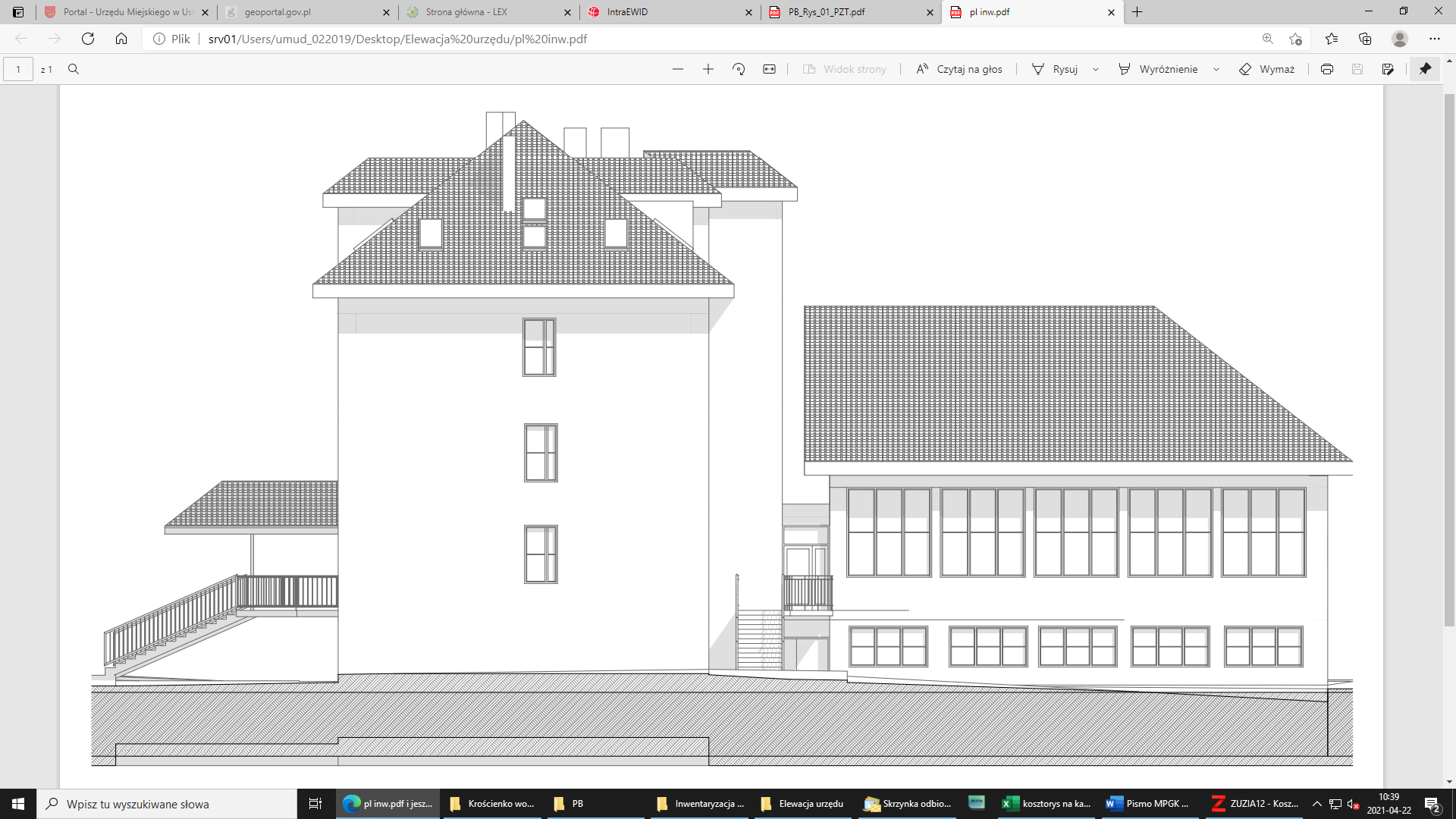 ELEWACJA POŁUDNIOWA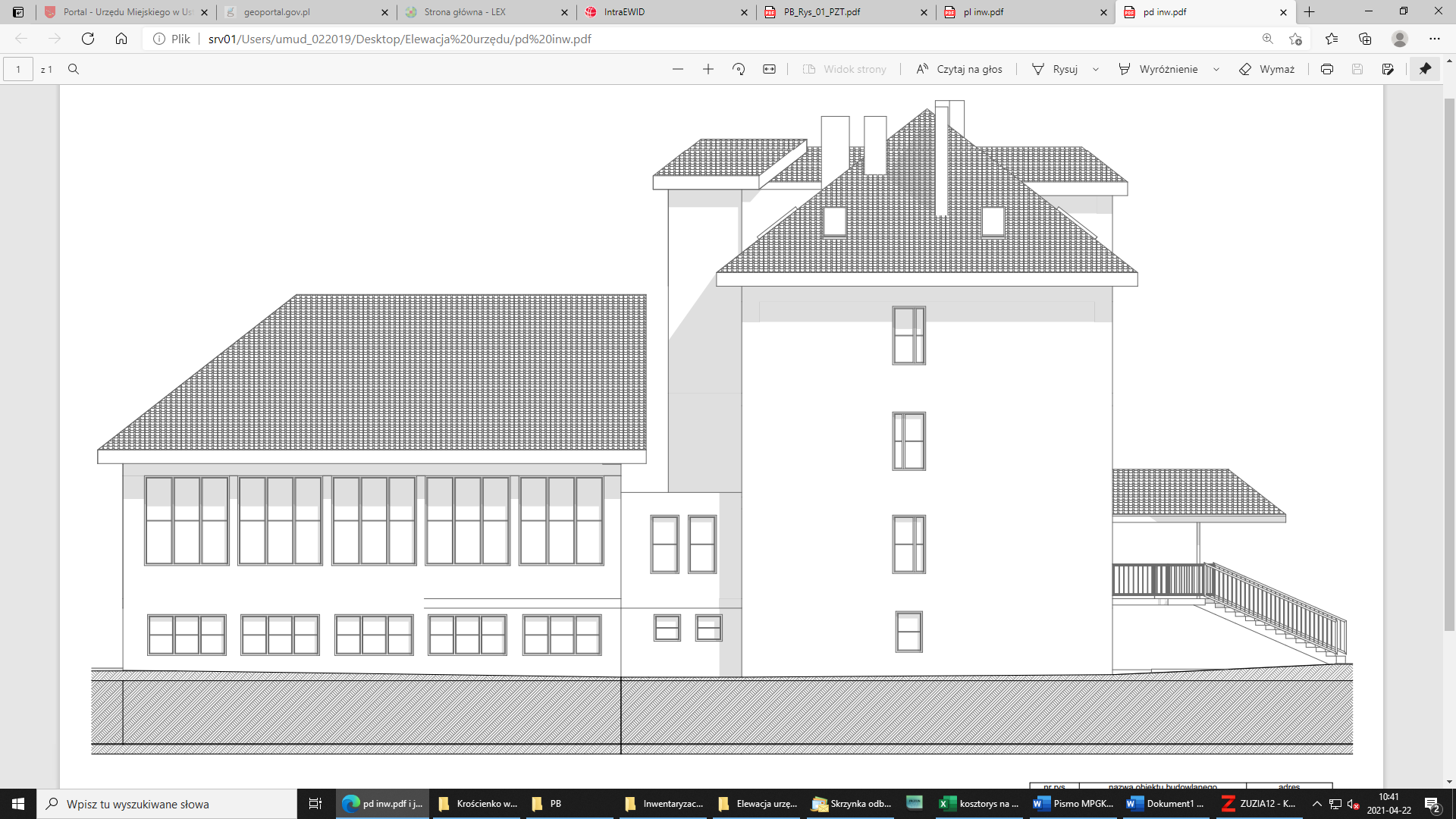 ELEWACJA WSCHODNIA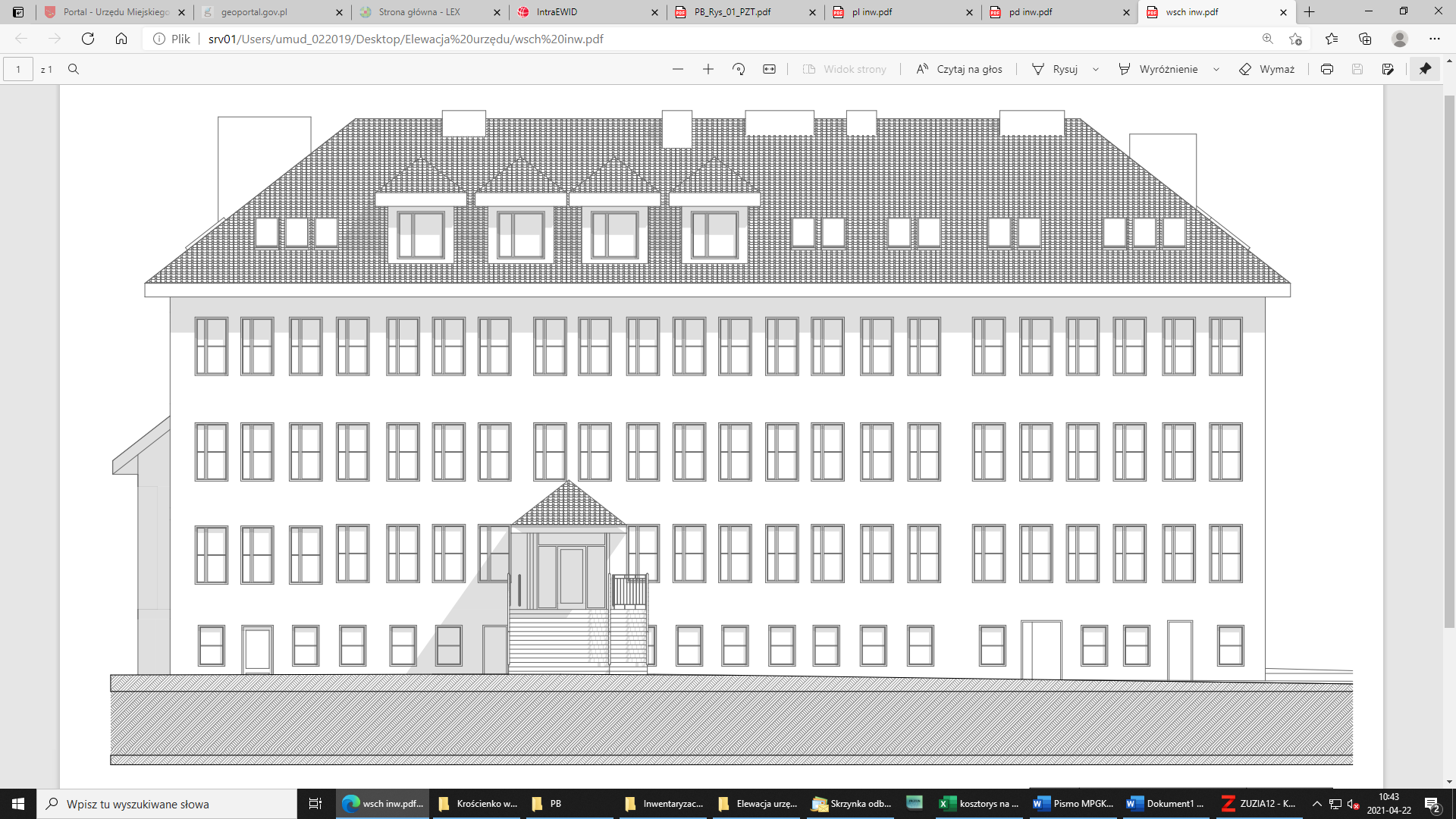 ELEWACJA ZACHODNIA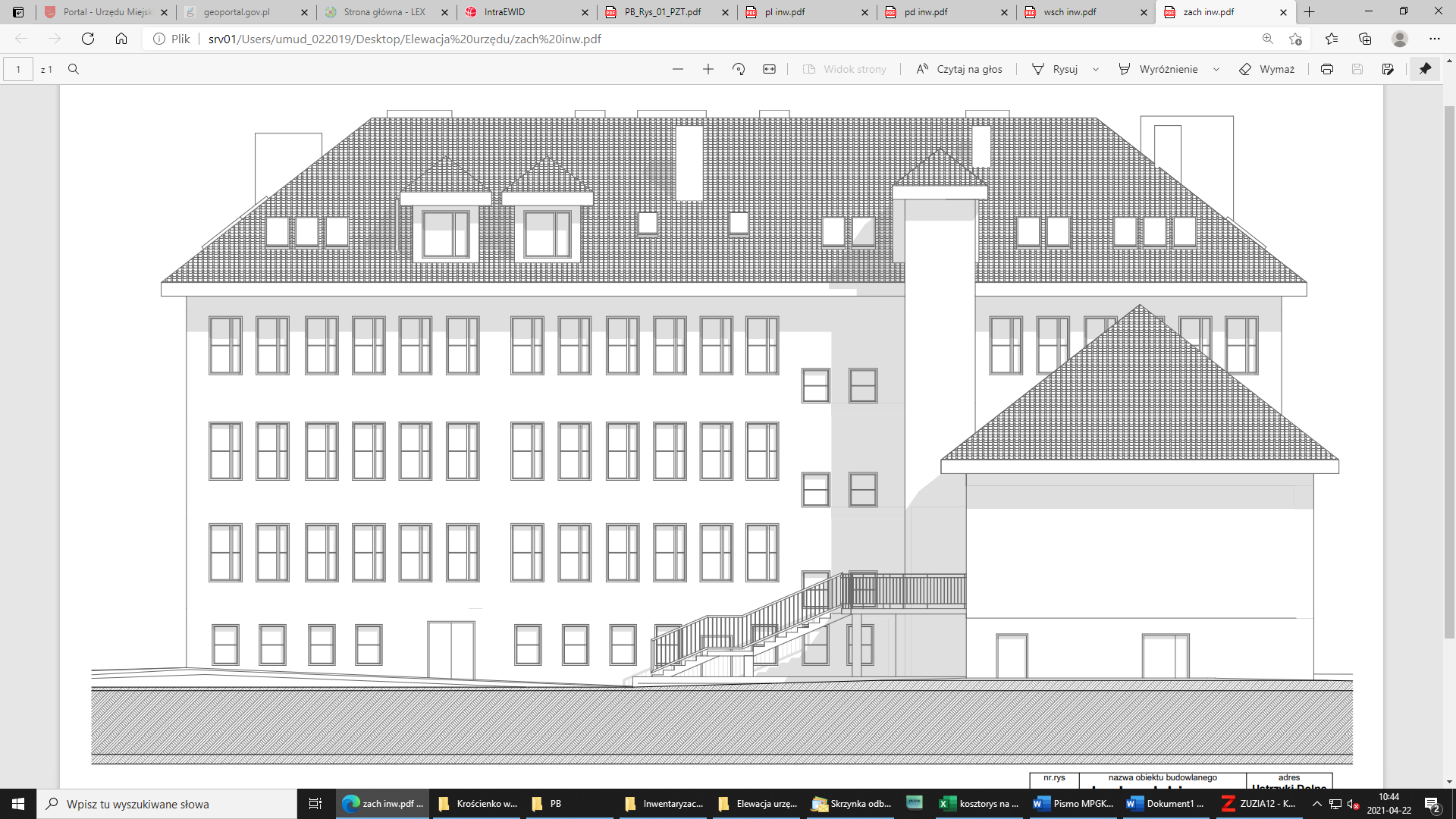 